Meinung ungeschminkt 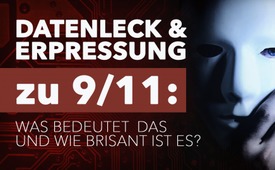 Datenleck und Erpressung zu 9/11: Was bedeutet das und wie brisant ist es?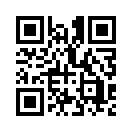 Die Hackergruppe «The Dark Overlord» hat angedroht, gehackte Dokumente über 9/11 zu veröffentlichen. Sie erpressen damit die US-Regierungsbehörden. Merkwürdig ist, dass von den deutschen Medien nur RT-Deutsch und T-Online darüber berichteten. Im Gegensatz dazu berichteten die deutschen Mainstreammedien jedoch einiges, als dieselbe Hackergruppe vor einiger Zeit Netflix (ein Online-Filmanbieter) wegen einer Fernsehserie erpresste. Das wirft die Frage auf: Was hat den höheren Nachrichtenwert?Meinung ungeschminkt, heute mit Thomas Röper, Betreiber der medienkritischen Internetseite www.anti-spiegel.ru. Die Schwerpunkte seiner Arbeit sind Kritik an der Berichterstattung westlicher Medien im Allgemeinen, das (mediale) Russlandbild in Deutschland und die Themen (Geo-)Politik und Wirtschaft. 

Heute geht es hier mal um „Verschwörungstheorien“. Der Grund ist, dass die Hackergruppe «The Dark Overlord» angedroht hat, gehackte Dokumente zu 9/11 zu veröffentlichen, die angeblich „verheerende Folgen für den Tiefen Staat der USA haben“. In den deutschen Medien ist das kein Thema, dabei könnte es sehr brisant sein, oder auch nicht. Das ist zurzeit reine Spekulation.
Auch wenn viele von Ihnen die Merkwürdigkeiten zu 9/11 wahrscheinlich kennen, will ich hier kurz für all jene, die davon noch nie gehört haben, darauf eingehen.
Die offizielle Version von 9/11 ist bekannt: Osama Bin Laden hat zwölf Terroristen nach Amerika geschickt, die vier Flugzeuge gekapert haben und damit den schlimmsten Terroranschlag der Geschichte verübten. So weit, so einfach und klar.
Nur gibt es dabei einige Fragezeichen, auf die ich kurz eingehen möchte. Zunächst eine einfache Frage: Wie viele Türme sind bei 9/11 in New York eingestürzt? Wenn Ihre Antwort „Zwei“ lautet, muss ich Sie enttäuschen. Es waren drei Türme, wobei der dritte Turm, «World Trade Center 7» oder «Salomon-Building» (WTC7), von keinem Flugzeug getroffen wurde. Dort brannten lediglich ein paar kleine Feuer, die laut offizieller Version dafür gesorgt haben sollen, dass das Gebäude im freien Fall eingestürzt ist. Das Problem dabei ist, dass so etwas weder vor noch nach 9/11 jemals geschehen ist. Dies obwohl es viele Türme auf der Welt gab, in denen größere und heißere Feuer wesentlich länger gebrannt haben als im Falle von WTC7, wie man auf diesem ironischen, aber wahren Bild sehen kann. Nur eingestürzt ist keines der Gebäude, das geschah nur bei WTC7.
Merkwürdig ist außerdem, dass die BBC schon 20 Minuten vor dem Einsturz von WTC7 live aus New York dessen Einsturz gemeldet hat. Die Korrespondentin hatte die Meldung aus dem Ticker von Reuters bekommen und meldete es live im Fernsehen, während im Hintergrund zu sehen war, dass das Gebäude noch stand. Die BBC hat sich für die Falschmeldung erst 2009 entschuldigt. […]
Es gab aber noch andere Ungereimtheiten bei 9/11.
Es ist Routine in der Luftfahrt, dass ein Flugzeug, das ohne Funkkontakt fliegt oder vom Kurs abweicht, von Abfangjägern verfolgt wird. Dafür stehen in jedem Land spezielle Staffeln bereit, die in der Regel in wenigen Minuten ein solches Flugzeug erreichen. Das ist wie gesagt Routine und passiert praktisch jede Woche. Nur bei 9/11 soll diese Routine bei vier Flugzeugen gleichzeitig versagt haben: Um 8.14 Uhr wurde das erste Flugzeug gekapert, um 8.46 Uhr schlug das erste Flugzeug in einen Turm in New York ein und erst um 10.03 Uhr stürzte das letzte Flugzeug ab. Also selbst nach dem ersten Einschlag in New York konnten die Flugzeuge noch immer eine Stunde und 17 Minuten ungestört im amerikanischen Luftraum herumfliegen, ohne dass Abfangjäger losgeschickt wurden. Ebenfalls etwas, das weder vor noch nach 9/11 jemals vorgekommen ist.
Und nicht zuletzt war der Einschlag in das Pentagon ebenfalls etwas, das Piloten nicht wirklich erklären können. Selbst die besten Piloten sind nicht in der Lage, eine Boeing 757 mit 800 Stundenkilometern in zehn Metern Höhe so zu fliegen, wie es gemäß der offiziellen Version Amateure getan haben sollen.
Wie gesagt, dass alles sind Fakten, keine Verschwörungstheorien. Es gibt noch mehr offene Fragen, aber das lassen wir hier mal weg. […]
Die „Verschörungstheoretiker“, die diese Fragen stellen, diskutieren nun drei Versionen und sie nennen sie „Surprise“, «LIHOP“ und „MIHOP“.
„Surprise“ ist die offizielle Version: Bin Laden hat die USA überrascht.
„LIHOP“ heißt „Let It Happen On Purpose“ und bedeutet, es war Osama Bin Laden, die USA wussten aber davon und haben es geschehen lassen. Aus welchem Grund auch immer.
Und „MIHOP“ heißt „Make It Happen On Purpose“ und bedeutet, die USA haben 9/11 selbst durchgeführt.
Nun kann man sich fragen, warum jemand in den USA das getan oder auch nur zugelassen haben sollte, noch dazu vielleicht die Regierung selbst. Auch dazu gibt es Theorien, denn mit 9/11 wurde viel Geld verdient.
So wurden an den Börsentagen vorher hohe Wetten auf fallende Kurse, ausgerechnet auf den an 9/11 beteiligten Fluglinien und Flugzeughersteller abgeschlossen, auf andere jedoch nicht. Und die Kurse sind danach massiv gefallen. Diese Transaktionen wurden nie untersucht und bis heute weiß man nicht, wer sich da eine goldene Nase verdient hat.
Auch hatte das World Trade Center im Juli 2001, also zwei Monate vor 9/11, den Besitzer gewechselt und der neue Besitzer hat die Versicherungen so abgeschlossen, dass 9/11 ihm große Gewinne brachte. Er bekam 4,5 Milliarden von den Versicherungen, weit mehr, als die Gebäude tatsächlich wert waren.
Das ist aber alles Kleingeld im Vergleich zu den Gewinnen, die der folgende Krieg gegen den Terror der Rüstungsindustrie in den USA brachte, da geht es um hunderte Milliarden. Auch die Erdölindustrie der USA, die sich nach dem Irak-Krieg die Rechte für das irakische Öl sicherte, hat ungezählte Milliarden daran verdient. Und wie es der Zufall so will, waren hohe US-Regierungsmitglieder bis hin zum Vizepräsidenten sehr eng mit der Ölindustrie und ausgerechnet mit den Firmen vernetzt, die am meisten profitierten. Sie standen mit Gehältern in Millionenhöhe in deren Diensten, bevor sie in die Regierung Bush eintraten.
Das mag einer als Zufall ansehen, ein anderer mag das für verdächtig halten. Ich habe hier nur Fakten aufgezeigt, die Antworten auf Fragen, die sich für den einen oder anderen daraus ergeben können, muss jeder für sich suchen. […]
Und wenn man dies alles weiß, dann sind die Meldungen der letzten Tage interessant. Die Hackergruppe «The Dark Overlord», die sich auf Datenklau und Erpressung spezialisiert hat und schon eine komplette Serie von Netflix geklaut und veröffentlicht hat, um von Netflix Geld zu erpressen, behauptet nun, dass sie brisante Unterlagen über 9/11 gehackt hat. Sie reden von 18.000 Dokumenten, die sie bei Anwaltskanzleien, Versicherungen und Regierungsbehörden abgegriffen haben, die teilweise eigentlich hätten vernichtet werden sollen.
Nun will «The Dark Overlord» von den betroffenen Organisationen Geld, ansonsten drohen sie, die Unterlagen zu veröffentlichen. Alternativ bieten sie die Dokumente auch jedem an, der bereit ist, dafür zu bezahlen.
Und sie sagen: „An alle anderen beteiligten Parteien (Fluggesellschaften, Prozessanwälte, Ermittlungsfirmen, FBI, TSA, FAA, Banken, Sicherheitsunternehmen usw.): Wir werden euch niederbrennen, es sei denn, ihr fangt an, 'Ball zu spielen'. Diese ganze Situation wird bald zu einer weitaus größeren Tragödie für euer Überleben werden. Trefft die richtige Wahl.“
Nun weiß man nicht, was sie tatsächlich haben. Es kann mit Blick auf die offenen Fragen sehr brisant sein, oder eben auch nicht. Sie haben die ersten Dokumente nun veröffentlicht und die scheinen zumindest authentisch zu sein, sind aber nicht sonderlich spannend. Allerdings sagt das auch die Hackergruppe selbst und kündigt weitere Veröffentlichungen an, wobei die Dokumente jedes Mal brisanter werden sollen. Man wird sehen.
Interessant finde ich, dass es über diese Geschichte keine Meldung in den deutschen Medien gibt. Nur RT-Deutsch hat darüber berichtet und zwar mit allen überprüfbaren Links, es ist also keine ausgedachte Geschichte.
Die einzige Meldung aus deutschen Mainstreammedien habe ich bei T-Online gefunden, dort wird die Geschichte herunter gespielt und viel von „Verschwörungstheorien“ geschrieben. Sei es drum, vielleicht hat das ganze keine Folgen, aber interessant finde ich, dass die deutschen Mainstreammedien dazu nicht berichten, aber über den früheren Hack bei Netflix konnte man bei denen in Deutschland einiges lesen.
Und ich frage mich schon, was den höheren Nachrichtenwert hat: Dass Netflix wegen einer Fernsehserie erpresst wurde oder dass US-Regierungsbehörden wegen gehackter Dokumente zu 9/11 erpresst werden. Aber das kann jeder für sich entscheiden.von dd.Quellen:https://www.anti-spiegel.ru/blog/datenleck-und-erpressung-zu-9-11-was-bedeutet-das-und-wie-brisant-ist-esDas könnte Sie auch interessieren:#9/11 - Enthüllungen zu 9/11 - www.kla.tv/9-11

#ThomasRoeper - www.kla.tv/ThomasRoeper

#MeinungUngeschminkt - ungeschminkt - www.kla.tv/MeinungUngeschminktKla.TV – Die anderen Nachrichten ... frei – unabhängig – unzensiert ...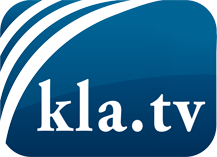 was die Medien nicht verschweigen sollten ...wenig Gehörtes vom Volk, für das Volk ...tägliche News ab 19:45 Uhr auf www.kla.tvDranbleiben lohnt sich!Kostenloses Abonnement mit wöchentlichen News per E-Mail erhalten Sie unter: www.kla.tv/aboSicherheitshinweis:Gegenstimmen werden leider immer weiter zensiert und unterdrückt. Solange wir nicht gemäß den Interessen und Ideologien der Systempresse berichten, müssen wir jederzeit damit rechnen, dass Vorwände gesucht werden, um Kla.TV zu sperren oder zu schaden.Vernetzen Sie sich darum heute noch internetunabhängig!
Klicken Sie hier: www.kla.tv/vernetzungLizenz:    Creative Commons-Lizenz mit Namensnennung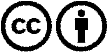 Verbreitung und Wiederaufbereitung ist mit Namensnennung erwünscht! Das Material darf jedoch nicht aus dem Kontext gerissen präsentiert werden. Mit öffentlichen Geldern (GEZ, Serafe, GIS, ...) finanzierte Institutionen ist die Verwendung ohne Rückfrage untersagt. Verstöße können strafrechtlich verfolgt werden.